:Pressemitteilung 2015 – von panaccusticumPanaccusticum - new minimal music  –  violin solo Matthias Etterpanaccusticum ist eine live Musikperformance mit Geige und Stereo-Echogerät. Dabei werden Töne und Melodien, als kurze Echos mal links mal rechts wiederholt. Die Töne schichten sich zu einer Mehrstimmigkeit, ähnlich wie beim Kanon, mit einem starken räumlichen Klang. Das Repertoire umfasst Minimalmusik Kompositionen, barocke und volkstümliche Motive. Diese Musik verführt zum Entspannen und Meditieren. Taucht man mit geschlossenen Augen in diesen Klangraum ein, kann  sich die Wahrnehmung der Zeit verändern.Seit einigen Jahren experimentiert und improvisiert Matthias Etter mit Geige und Stereo Echogerät. Als Kontrabassist und Violinist spielte er in Jazz- und Rockformationen, schrieb und arrangierte Musik für die Italo-Folkrockband Ontario, mit denen er auch zwei Alben einspielte und ist Mitglied der Akustikband JackPot and the Nuggets. Dieses Jahr ist  Etter zum zweiten Mal mit seinem panaccusticum-Projekt in  New York unterwegs, wo er in Clubs eingeladen wurde und auch in Parks auftritt.Aktuelle  CD - panaccusticum  „silent trees“  (Release 8. Mai 2015) mit 11 Stücken, aufgenommen und produziert bei BarBarMusic in Meiringen. Drei Kompositionen werden von der Violinistin Magdalena Hegglin gespielt. Hörproben, weitere Infos, Bilder, Statements, Links auf:http://panaccusticum.com/de/Dokumentation/Aufnahmen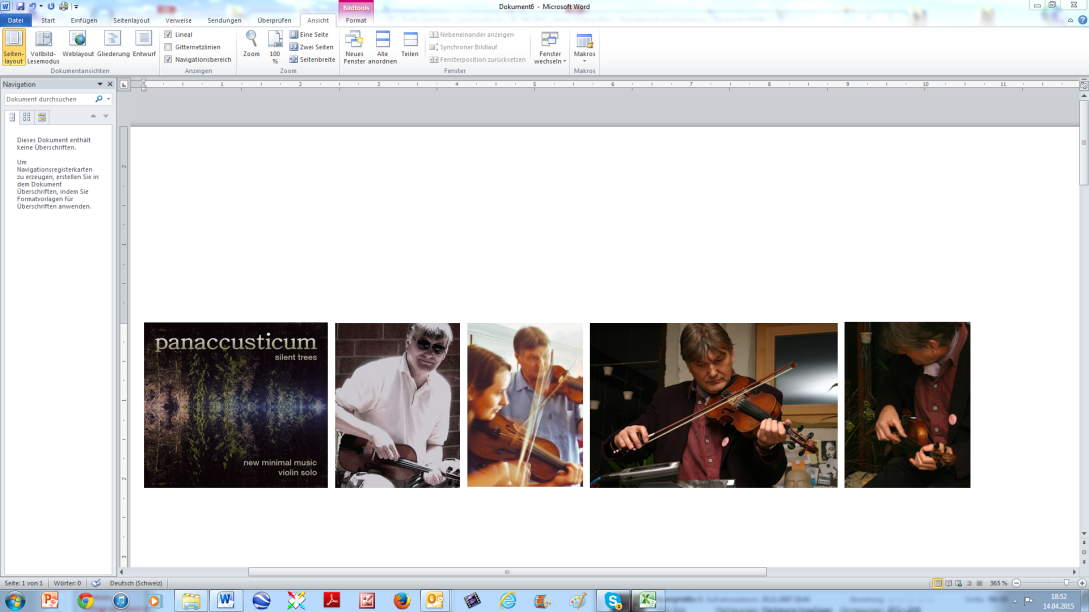 http://panaccusticum.com/de/Dokumentation/Media_Downloads